CURRICULUM VITAEPersonal Information Personal Information Personal Information Personal Information Personal Information 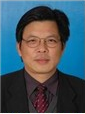 NameLiao QingxiGenderMaleMalePosition TitlePosition TitleProfessorProfessorProfessorWorking DepartmentWorking DepartmentCollege of Engineering, Huazhong Agricultural UniversityCollege of Engineering, Huazhong Agricultural UniversityCollege of Engineering, Huazhong Agricultural UniversityEmail liaoqx@mail.hzau.edu.cn liaoqx@mail.hzau.edu.cn liaoqx@mail.hzau.edu.cn liaoqx@mail.hzau.edu.cnAddressCollege of Engineering, Huazhong Agricultural University, Shizishan, Wuhan 430070, ChinaCollege of Engineering, Huazhong Agricultural University, Shizishan, Wuhan 430070, ChinaCollege of Engineering, Huazhong Agricultural University, Shizishan, Wuhan 430070, ChinaCollege of Engineering, Huazhong Agricultural University, Shizishan, Wuhan 430070, ChinaTel+86-27-87282121+86-27-87282121Fax Research Interest Research Interest Research Interest Research Interest Research Interest Research Interest Design and Test of Modern Agricultural EquipmentDesign and Theory Research on Agricultural Machine PerformanceDesign and Test of Modern Agricultural EquipmentDesign and Theory Research on Agricultural Machine PerformanceDesign and Test of Modern Agricultural EquipmentDesign and Theory Research on Agricultural Machine PerformanceDesign and Test of Modern Agricultural EquipmentDesign and Theory Research on Agricultural Machine PerformanceDesign and Test of Modern Agricultural EquipmentDesign and Theory Research on Agricultural Machine PerformanceDesign and Test of Modern Agricultural EquipmentDesign and Theory Research on Agricultural Machine PerformanceProfessional MembershipsProfessional MembershipsProfessional MembershipsProfessional MembershipsProfessional MembershipsProfessional MembershipsOther RolesOther RolesOther RolesOther RolesOther RolesOther RolesDean, College of Engineering, Huazhong Agricultural University, nowNew Century Excellent Youth Teachers, Ministry of Education of the People’s Republic of China, 2007Expert, Rapeseed Seeding Machine Equipment of National Rapeseed Industrial Technology System, 2007Vice Chairman, Hubei Society for Agricultural Machinery Vice Chairman, Wuhan Society for Agricultural MachineryChairman, Younger Committee of Chinese Society of Agricultural Machinery Director, Chinese Society of Agricultural MachineryVice Director, Harvest and process branch of Chinese Society of Agricultural Machinery Vice Chairman, Youth member branch of Hubei Mechanical Engineering SocietyEditorial Board Member, “Transactions of the Chinese Society for Agriculture Machinery” Editorial Board Member, “Transactions of the Chinese Society of Agricultural Engineering” Editorial Board Member, “International Journal of Agricultural and Biological Engineering” Editorial Board Member, “Journal of Huazhong Agricultural University”Dean, College of Engineering, Huazhong Agricultural University, nowNew Century Excellent Youth Teachers, Ministry of Education of the People’s Republic of China, 2007Expert, Rapeseed Seeding Machine Equipment of National Rapeseed Industrial Technology System, 2007Vice Chairman, Hubei Society for Agricultural Machinery Vice Chairman, Wuhan Society for Agricultural MachineryChairman, Younger Committee of Chinese Society of Agricultural Machinery Director, Chinese Society of Agricultural MachineryVice Director, Harvest and process branch of Chinese Society of Agricultural Machinery Vice Chairman, Youth member branch of Hubei Mechanical Engineering SocietyEditorial Board Member, “Transactions of the Chinese Society for Agriculture Machinery” Editorial Board Member, “Transactions of the Chinese Society of Agricultural Engineering” Editorial Board Member, “International Journal of Agricultural and Biological Engineering” Editorial Board Member, “Journal of Huazhong Agricultural University”Dean, College of Engineering, Huazhong Agricultural University, nowNew Century Excellent Youth Teachers, Ministry of Education of the People’s Republic of China, 2007Expert, Rapeseed Seeding Machine Equipment of National Rapeseed Industrial Technology System, 2007Vice Chairman, Hubei Society for Agricultural Machinery Vice Chairman, Wuhan Society for Agricultural MachineryChairman, Younger Committee of Chinese Society of Agricultural Machinery Director, Chinese Society of Agricultural MachineryVice Director, Harvest and process branch of Chinese Society of Agricultural Machinery Vice Chairman, Youth member branch of Hubei Mechanical Engineering SocietyEditorial Board Member, “Transactions of the Chinese Society for Agriculture Machinery” Editorial Board Member, “Transactions of the Chinese Society of Agricultural Engineering” Editorial Board Member, “International Journal of Agricultural and Biological Engineering” Editorial Board Member, “Journal of Huazhong Agricultural University”Dean, College of Engineering, Huazhong Agricultural University, nowNew Century Excellent Youth Teachers, Ministry of Education of the People’s Republic of China, 2007Expert, Rapeseed Seeding Machine Equipment of National Rapeseed Industrial Technology System, 2007Vice Chairman, Hubei Society for Agricultural Machinery Vice Chairman, Wuhan Society for Agricultural MachineryChairman, Younger Committee of Chinese Society of Agricultural Machinery Director, Chinese Society of Agricultural MachineryVice Director, Harvest and process branch of Chinese Society of Agricultural Machinery Vice Chairman, Youth member branch of Hubei Mechanical Engineering SocietyEditorial Board Member, “Transactions of the Chinese Society for Agriculture Machinery” Editorial Board Member, “Transactions of the Chinese Society of Agricultural Engineering” Editorial Board Member, “International Journal of Agricultural and Biological Engineering” Editorial Board Member, “Journal of Huazhong Agricultural University”Dean, College of Engineering, Huazhong Agricultural University, nowNew Century Excellent Youth Teachers, Ministry of Education of the People’s Republic of China, 2007Expert, Rapeseed Seeding Machine Equipment of National Rapeseed Industrial Technology System, 2007Vice Chairman, Hubei Society for Agricultural Machinery Vice Chairman, Wuhan Society for Agricultural MachineryChairman, Younger Committee of Chinese Society of Agricultural Machinery Director, Chinese Society of Agricultural MachineryVice Director, Harvest and process branch of Chinese Society of Agricultural Machinery Vice Chairman, Youth member branch of Hubei Mechanical Engineering SocietyEditorial Board Member, “Transactions of the Chinese Society for Agriculture Machinery” Editorial Board Member, “Transactions of the Chinese Society of Agricultural Engineering” Editorial Board Member, “International Journal of Agricultural and Biological Engineering” Editorial Board Member, “Journal of Huazhong Agricultural University”Dean, College of Engineering, Huazhong Agricultural University, nowNew Century Excellent Youth Teachers, Ministry of Education of the People’s Republic of China, 2007Expert, Rapeseed Seeding Machine Equipment of National Rapeseed Industrial Technology System, 2007Vice Chairman, Hubei Society for Agricultural Machinery Vice Chairman, Wuhan Society for Agricultural MachineryChairman, Younger Committee of Chinese Society of Agricultural Machinery Director, Chinese Society of Agricultural MachineryVice Director, Harvest and process branch of Chinese Society of Agricultural Machinery Vice Chairman, Youth member branch of Hubei Mechanical Engineering SocietyEditorial Board Member, “Transactions of the Chinese Society for Agriculture Machinery” Editorial Board Member, “Transactions of the Chinese Society of Agricultural Engineering” Editorial Board Member, “International Journal of Agricultural and Biological Engineering” Editorial Board Member, “Journal of Huazhong Agricultural University”Education & Working ExperienceEducation & Working ExperienceEducation & Working ExperienceEducation & Working ExperienceEducation & Working ExperienceEducation & Working ExperienceEducationDoctor of Engineering, China Agricultural University, 2003Master of Engineering, Huazhong Agricultural University, 1998Bachelor of Engineering, Huazhong Agricultural University, 1991EducationDoctor of Engineering, China Agricultural University, 2003Master of Engineering, Huazhong Agricultural University, 1998Bachelor of Engineering, Huazhong Agricultural University, 1991EducationDoctor of Engineering, China Agricultural University, 2003Master of Engineering, Huazhong Agricultural University, 1998Bachelor of Engineering, Huazhong Agricultural University, 1991EducationDoctor of Engineering, China Agricultural University, 2003Master of Engineering, Huazhong Agricultural University, 1998Bachelor of Engineering, Huazhong Agricultural University, 1991EducationDoctor of Engineering, China Agricultural University, 2003Master of Engineering, Huazhong Agricultural University, 1998Bachelor of Engineering, Huazhong Agricultural University, 1991EducationDoctor of Engineering, China Agricultural University, 2003Master of Engineering, Huazhong Agricultural University, 1998Bachelor of Engineering, Huazhong Agricultural University, 1991PublicationsPublicationsPublicationsPublicationsPublicationsPublicationsThe first author or Corresponding author, Publishing more than 80 academic paper including 3 papers retrieved by SCI, more than 20 papers retrieved by EI;The first inventor, Authorized more than 20, national patents including 8 invention patents.The first author or Corresponding author, Publishing more than 80 academic paper including 3 papers retrieved by SCI, more than 20 papers retrieved by EI;The first inventor, Authorized more than 20, national patents including 8 invention patents.The first author or Corresponding author, Publishing more than 80 academic paper including 3 papers retrieved by SCI, more than 20 papers retrieved by EI;The first inventor, Authorized more than 20, national patents including 8 invention patents.The first author or Corresponding author, Publishing more than 80 academic paper including 3 papers retrieved by SCI, more than 20 papers retrieved by EI;The first inventor, Authorized more than 20, national patents including 8 invention patents.The first author or Corresponding author, Publishing more than 80 academic paper including 3 papers retrieved by SCI, more than 20 papers retrieved by EI;The first inventor, Authorized more than 20, national patents including 8 invention patents.The first author or Corresponding author, Publishing more than 80 academic paper including 3 papers retrieved by SCI, more than 20 papers retrieved by EI;The first inventor, Authorized more than 20, national patents including 8 invention patents.Additional Information Additional Information Additional Information Additional Information Additional Information Additional Information Main National Projects:Serial-seeding Mechanism and Optimization in Shortening the Seeding-route on Pneumatic Metering Device for Rapeseed, National Natural Science Foundation of China, 51275197 Metering Mechanism and Fluid-Solid Interaction Mechanism on Pneumatic Metering Device for Rapeseed, National Natural Science Foundation of China, 50875104Research on the Key Technology and Equipment on Produce Machinery for Rapeseed in Middle and Lower reaches of Yangtze Area, New Century Excellent Youth Teachers Support Plan in Ministry of Education, Ministry of Education of the People’s Republic of China, NECT-07-0344 Research on Direct Seeding Equipment for Rapeseed, National Rapeseed Industrial Technology System Expert, Ministry of Agriculture of the People’s Republic of China, CASR-13 Pre-production and Demonstration on 2BFQ-6 Minimal Tillage Precision Combined Seeder for Rapeseed, Agricultural Technology Achievement Transformation Project, Ministry of Science and Technology of the People’s Republic of China, 524Research on Metering Mechanism and Seeding System Integration of Pneumatic Metering Device for Rapeseed, High School Doctoral Project Special Academic Foundation in Ministry of Education, Ministry of Education of the People’s Republic of China, 20090146110016Research on High-rough Stalk Crop Harvest Technology, Science Technology Key Project in Ministry of Education, Ministry of Education of the People’s Republic of China, 107131 Matching Technology and Demonstration of Agricultural Machinery and Agronomy on High-yield Cultivation for double low Rapeseed, Sub-Project of National Technology Support Project,Ministry of Science and Technology of the People’s Republic of China,  2006BAD21B03Research on Minimal Tillage Precision Seeding Technology and Equipment for Rapeseed, Sub-Project of National Technology Support Project, Ministry of Science and Technology of the People’s Republic of China, 2010BAD01B06HonorsAdvanced Individual Award of 1st Teacher Morality Competition, Huazhong Agricultural University, 2009Advanced Worker Award of “Top10 Excellent Teachers” Competition, Huazhong Agricultural University, 2006The First Prize of Teaching Quality Competition, Huazhong Agricultural University, 2005 Title of “Top10 Youth Excellent Workers”, Huazhong Agricultural University, 2000The First Prize of Teaching Quality Competition, Huazhong Agricultural University, 1999The First Prize of Science and Technology Progress Award at Wuhan City People’s Government The Silver Prize of Appearance Design Patent Award at Wuhan City People’s GovernmentThe Second Prize of Science and Technology Progress Award at Hubei Provincial People’s GovernmentThe Second Prize of Science and Technology Progress Award in Ministry of Education of the People’s Republic of China,The 5th Youth Science and Technology Award of Chinese Society of Agricultural Engineering The 1st Youth Science and Technology Award of Chinese Society of Agricultural MachineryMain National Projects:Serial-seeding Mechanism and Optimization in Shortening the Seeding-route on Pneumatic Metering Device for Rapeseed, National Natural Science Foundation of China, 51275197 Metering Mechanism and Fluid-Solid Interaction Mechanism on Pneumatic Metering Device for Rapeseed, National Natural Science Foundation of China, 50875104Research on the Key Technology and Equipment on Produce Machinery for Rapeseed in Middle and Lower reaches of Yangtze Area, New Century Excellent Youth Teachers Support Plan in Ministry of Education, Ministry of Education of the People’s Republic of China, NECT-07-0344 Research on Direct Seeding Equipment for Rapeseed, National Rapeseed Industrial Technology System Expert, Ministry of Agriculture of the People’s Republic of China, CASR-13 Pre-production and Demonstration on 2BFQ-6 Minimal Tillage Precision Combined Seeder for Rapeseed, Agricultural Technology Achievement Transformation Project, Ministry of Science and Technology of the People’s Republic of China, 524Research on Metering Mechanism and Seeding System Integration of Pneumatic Metering Device for Rapeseed, High School Doctoral Project Special Academic Foundation in Ministry of Education, Ministry of Education of the People’s Republic of China, 20090146110016Research on High-rough Stalk Crop Harvest Technology, Science Technology Key Project in Ministry of Education, Ministry of Education of the People’s Republic of China, 107131 Matching Technology and Demonstration of Agricultural Machinery and Agronomy on High-yield Cultivation for double low Rapeseed, Sub-Project of National Technology Support Project,Ministry of Science and Technology of the People’s Republic of China,  2006BAD21B03Research on Minimal Tillage Precision Seeding Technology and Equipment for Rapeseed, Sub-Project of National Technology Support Project, Ministry of Science and Technology of the People’s Republic of China, 2010BAD01B06HonorsAdvanced Individual Award of 1st Teacher Morality Competition, Huazhong Agricultural University, 2009Advanced Worker Award of “Top10 Excellent Teachers” Competition, Huazhong Agricultural University, 2006The First Prize of Teaching Quality Competition, Huazhong Agricultural University, 2005 Title of “Top10 Youth Excellent Workers”, Huazhong Agricultural University, 2000The First Prize of Teaching Quality Competition, Huazhong Agricultural University, 1999The First Prize of Science and Technology Progress Award at Wuhan City People’s Government The Silver Prize of Appearance Design Patent Award at Wuhan City People’s GovernmentThe Second Prize of Science and Technology Progress Award at Hubei Provincial People’s GovernmentThe Second Prize of Science and Technology Progress Award in Ministry of Education of the People’s Republic of China,The 5th Youth Science and Technology Award of Chinese Society of Agricultural Engineering The 1st Youth Science and Technology Award of Chinese Society of Agricultural MachineryMain National Projects:Serial-seeding Mechanism and Optimization in Shortening the Seeding-route on Pneumatic Metering Device for Rapeseed, National Natural Science Foundation of China, 51275197 Metering Mechanism and Fluid-Solid Interaction Mechanism on Pneumatic Metering Device for Rapeseed, National Natural Science Foundation of China, 50875104Research on the Key Technology and Equipment on Produce Machinery for Rapeseed in Middle and Lower reaches of Yangtze Area, New Century Excellent Youth Teachers Support Plan in Ministry of Education, Ministry of Education of the People’s Republic of China, NECT-07-0344 Research on Direct Seeding Equipment for Rapeseed, National Rapeseed Industrial Technology System Expert, Ministry of Agriculture of the People’s Republic of China, CASR-13 Pre-production and Demonstration on 2BFQ-6 Minimal Tillage Precision Combined Seeder for Rapeseed, Agricultural Technology Achievement Transformation Project, Ministry of Science and Technology of the People’s Republic of China, 524Research on Metering Mechanism and Seeding System Integration of Pneumatic Metering Device for Rapeseed, High School Doctoral Project Special Academic Foundation in Ministry of Education, Ministry of Education of the People’s Republic of China, 20090146110016Research on High-rough Stalk Crop Harvest Technology, Science Technology Key Project in Ministry of Education, Ministry of Education of the People’s Republic of China, 107131 Matching Technology and Demonstration of Agricultural Machinery and Agronomy on High-yield Cultivation for double low Rapeseed, Sub-Project of National Technology Support Project,Ministry of Science and Technology of the People’s Republic of China,  2006BAD21B03Research on Minimal Tillage Precision Seeding Technology and Equipment for Rapeseed, Sub-Project of National Technology Support Project, Ministry of Science and Technology of the People’s Republic of China, 2010BAD01B06HonorsAdvanced Individual Award of 1st Teacher Morality Competition, Huazhong Agricultural University, 2009Advanced Worker Award of “Top10 Excellent Teachers” Competition, Huazhong Agricultural University, 2006The First Prize of Teaching Quality Competition, Huazhong Agricultural University, 2005 Title of “Top10 Youth Excellent Workers”, Huazhong Agricultural University, 2000The First Prize of Teaching Quality Competition, Huazhong Agricultural University, 1999The First Prize of Science and Technology Progress Award at Wuhan City People’s Government The Silver Prize of Appearance Design Patent Award at Wuhan City People’s GovernmentThe Second Prize of Science and Technology Progress Award at Hubei Provincial People’s GovernmentThe Second Prize of Science and Technology Progress Award in Ministry of Education of the People’s Republic of China,The 5th Youth Science and Technology Award of Chinese Society of Agricultural Engineering The 1st Youth Science and Technology Award of Chinese Society of Agricultural MachineryMain National Projects:Serial-seeding Mechanism and Optimization in Shortening the Seeding-route on Pneumatic Metering Device for Rapeseed, National Natural Science Foundation of China, 51275197 Metering Mechanism and Fluid-Solid Interaction Mechanism on Pneumatic Metering Device for Rapeseed, National Natural Science Foundation of China, 50875104Research on the Key Technology and Equipment on Produce Machinery for Rapeseed in Middle and Lower reaches of Yangtze Area, New Century Excellent Youth Teachers Support Plan in Ministry of Education, Ministry of Education of the People’s Republic of China, NECT-07-0344 Research on Direct Seeding Equipment for Rapeseed, National Rapeseed Industrial Technology System Expert, Ministry of Agriculture of the People’s Republic of China, CASR-13 Pre-production and Demonstration on 2BFQ-6 Minimal Tillage Precision Combined Seeder for Rapeseed, Agricultural Technology Achievement Transformation Project, Ministry of Science and Technology of the People’s Republic of China, 524Research on Metering Mechanism and Seeding System Integration of Pneumatic Metering Device for Rapeseed, High School Doctoral Project Special Academic Foundation in Ministry of Education, Ministry of Education of the People’s Republic of China, 20090146110016Research on High-rough Stalk Crop Harvest Technology, Science Technology Key Project in Ministry of Education, Ministry of Education of the People’s Republic of China, 107131 Matching Technology and Demonstration of Agricultural Machinery and Agronomy on High-yield Cultivation for double low Rapeseed, Sub-Project of National Technology Support Project,Ministry of Science and Technology of the People’s Republic of China,  2006BAD21B03Research on Minimal Tillage Precision Seeding Technology and Equipment for Rapeseed, Sub-Project of National Technology Support Project, Ministry of Science and Technology of the People’s Republic of China, 2010BAD01B06HonorsAdvanced Individual Award of 1st Teacher Morality Competition, Huazhong Agricultural University, 2009Advanced Worker Award of “Top10 Excellent Teachers” Competition, Huazhong Agricultural University, 2006The First Prize of Teaching Quality Competition, Huazhong Agricultural University, 2005 Title of “Top10 Youth Excellent Workers”, Huazhong Agricultural University, 2000The First Prize of Teaching Quality Competition, Huazhong Agricultural University, 1999The First Prize of Science and Technology Progress Award at Wuhan City People’s Government The Silver Prize of Appearance Design Patent Award at Wuhan City People’s GovernmentThe Second Prize of Science and Technology Progress Award at Hubei Provincial People’s GovernmentThe Second Prize of Science and Technology Progress Award in Ministry of Education of the People’s Republic of China,The 5th Youth Science and Technology Award of Chinese Society of Agricultural Engineering The 1st Youth Science and Technology Award of Chinese Society of Agricultural MachineryMain National Projects:Serial-seeding Mechanism and Optimization in Shortening the Seeding-route on Pneumatic Metering Device for Rapeseed, National Natural Science Foundation of China, 51275197 Metering Mechanism and Fluid-Solid Interaction Mechanism on Pneumatic Metering Device for Rapeseed, National Natural Science Foundation of China, 50875104Research on the Key Technology and Equipment on Produce Machinery for Rapeseed in Middle and Lower reaches of Yangtze Area, New Century Excellent Youth Teachers Support Plan in Ministry of Education, Ministry of Education of the People’s Republic of China, NECT-07-0344 Research on Direct Seeding Equipment for Rapeseed, National Rapeseed Industrial Technology System Expert, Ministry of Agriculture of the People’s Republic of China, CASR-13 Pre-production and Demonstration on 2BFQ-6 Minimal Tillage Precision Combined Seeder for Rapeseed, Agricultural Technology Achievement Transformation Project, Ministry of Science and Technology of the People’s Republic of China, 524Research on Metering Mechanism and Seeding System Integration of Pneumatic Metering Device for Rapeseed, High School Doctoral Project Special Academic Foundation in Ministry of Education, Ministry of Education of the People’s Republic of China, 20090146110016Research on High-rough Stalk Crop Harvest Technology, Science Technology Key Project in Ministry of Education, Ministry of Education of the People’s Republic of China, 107131 Matching Technology and Demonstration of Agricultural Machinery and Agronomy on High-yield Cultivation for double low Rapeseed, Sub-Project of National Technology Support Project,Ministry of Science and Technology of the People’s Republic of China,  2006BAD21B03Research on Minimal Tillage Precision Seeding Technology and Equipment for Rapeseed, Sub-Project of National Technology Support Project, Ministry of Science and Technology of the People’s Republic of China, 2010BAD01B06HonorsAdvanced Individual Award of 1st Teacher Morality Competition, Huazhong Agricultural University, 2009Advanced Worker Award of “Top10 Excellent Teachers” Competition, Huazhong Agricultural University, 2006The First Prize of Teaching Quality Competition, Huazhong Agricultural University, 2005 Title of “Top10 Youth Excellent Workers”, Huazhong Agricultural University, 2000The First Prize of Teaching Quality Competition, Huazhong Agricultural University, 1999The First Prize of Science and Technology Progress Award at Wuhan City People’s Government The Silver Prize of Appearance Design Patent Award at Wuhan City People’s GovernmentThe Second Prize of Science and Technology Progress Award at Hubei Provincial People’s GovernmentThe Second Prize of Science and Technology Progress Award in Ministry of Education of the People’s Republic of China,The 5th Youth Science and Technology Award of Chinese Society of Agricultural Engineering The 1st Youth Science and Technology Award of Chinese Society of Agricultural MachineryMain National Projects:Serial-seeding Mechanism and Optimization in Shortening the Seeding-route on Pneumatic Metering Device for Rapeseed, National Natural Science Foundation of China, 51275197 Metering Mechanism and Fluid-Solid Interaction Mechanism on Pneumatic Metering Device for Rapeseed, National Natural Science Foundation of China, 50875104Research on the Key Technology and Equipment on Produce Machinery for Rapeseed in Middle and Lower reaches of Yangtze Area, New Century Excellent Youth Teachers Support Plan in Ministry of Education, Ministry of Education of the People’s Republic of China, NECT-07-0344 Research on Direct Seeding Equipment for Rapeseed, National Rapeseed Industrial Technology System Expert, Ministry of Agriculture of the People’s Republic of China, CASR-13 Pre-production and Demonstration on 2BFQ-6 Minimal Tillage Precision Combined Seeder for Rapeseed, Agricultural Technology Achievement Transformation Project, Ministry of Science and Technology of the People’s Republic of China, 524Research on Metering Mechanism and Seeding System Integration of Pneumatic Metering Device for Rapeseed, High School Doctoral Project Special Academic Foundation in Ministry of Education, Ministry of Education of the People’s Republic of China, 20090146110016Research on High-rough Stalk Crop Harvest Technology, Science Technology Key Project in Ministry of Education, Ministry of Education of the People’s Republic of China, 107131 Matching Technology and Demonstration of Agricultural Machinery and Agronomy on High-yield Cultivation for double low Rapeseed, Sub-Project of National Technology Support Project,Ministry of Science and Technology of the People’s Republic of China,  2006BAD21B03Research on Minimal Tillage Precision Seeding Technology and Equipment for Rapeseed, Sub-Project of National Technology Support Project, Ministry of Science and Technology of the People’s Republic of China, 2010BAD01B06HonorsAdvanced Individual Award of 1st Teacher Morality Competition, Huazhong Agricultural University, 2009Advanced Worker Award of “Top10 Excellent Teachers” Competition, Huazhong Agricultural University, 2006The First Prize of Teaching Quality Competition, Huazhong Agricultural University, 2005 Title of “Top10 Youth Excellent Workers”, Huazhong Agricultural University, 2000The First Prize of Teaching Quality Competition, Huazhong Agricultural University, 1999The First Prize of Science and Technology Progress Award at Wuhan City People’s Government The Silver Prize of Appearance Design Patent Award at Wuhan City People’s GovernmentThe Second Prize of Science and Technology Progress Award at Hubei Provincial People’s GovernmentThe Second Prize of Science and Technology Progress Award in Ministry of Education of the People’s Republic of China,The 5th Youth Science and Technology Award of Chinese Society of Agricultural Engineering The 1st Youth Science and Technology Award of Chinese Society of Agricultural Machinery